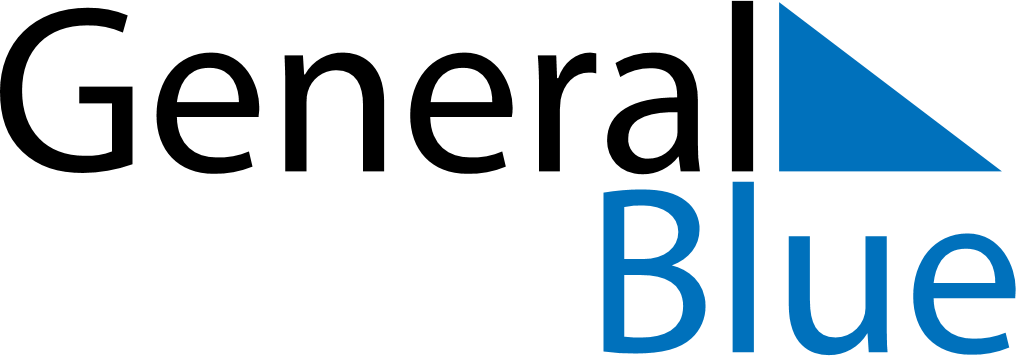 October 2027October 2027October 2027October 2027AlbaniaAlbaniaAlbaniaSundayMondayTuesdayWednesdayThursdayFridayFridaySaturday1123456788910111213141515161718192021222223Mother Teresa Day242526272829293031